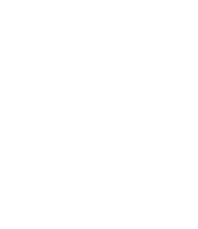 ForordFormålet med det opfølgende tilsyn er, at institutionen afgiver en rapport i forhold til, hvordan de har arbejdet videre med de arbejdspunkter og udviklingspunkter, der blev vedtaget ved sidste tilsyn. Lederen er ansvarlig for at inddrage medarbejderne og bestyrelsen i besvarelsen af rapporten. IndholdInstitutionens oplysningerInstitutionens navn Børnehuset Englandsvej/Tårnby torvNormering: 77 børnehavebørn og 32 vuggestuebørnLeder: Camilla JellesmarkSouschef: Kristian JohansenAfdelingsleder: Karina KristensenBestyrelsesformand: Birgitte MånsonHvordan har institutionen arbejdet med udfyldelse af tilsynsrapportenSvar:Leder (Camilla) har over nogle dage lavet observationer i begge huse til brug i KIDS rapporten og har udarbejdet en i begge huse. For at få så uvildigt et billede som muligt valgte vi at souschefen, som normalt er i vuggestuen, lavede sine observationer i børnehaven og at afdelingslederen fra børnehaven lavede observationer i vuggestuen. Og ud fra disse observationer lavede deres KIDS rapport. Resultatet fra rapporterne har vi sammenlignet og talt ud fra. Og ud fra disse er der lavet justeringer i handleplan mv. Afsnittet om de gode historier har vi ligeledes lavet sammen. Kort status på den nuværende personalesammensætningHer skrives en beskrivelse af hvor mange pædagoger og medhjælpere der er ansatte i institutionen. Hvis der er særlige udfordringer i forhold til personalesammensætningen, kan den skrives her.Skriv:   I børnehuset er der pt ansat 14 pædagoger, hvoraf tre er på barsel. Der er ansat 3 Pau uddannede og 9 medhjælpere, hvoraf tre af dem er i barselsvikariater. Derudover køkkendame og leder. Personalegruppen er en god sammensætning af personale der har været her i rigtig mange år og nye mennesker, derudover er der god diversitet i køn, alder og etnicitet.  Vi har to der er uddannede sprogvejleder – en i hvert hus, samt fire medarbejdere der løbende er på kursus på naturskolen. Institutionens igangværende tilsynshandleplan  Siden det pædagogiske tilsyn, har institutionen udarbejdet en handleplan på baggrund af de arbejds- og udviklingspunkter der blev udvalgt. I nedenstående afsnit skal institutionen lave en opsummering af, hvordan de har arbejdet med handleplanen, og hvad de har ændret i praksis. (Hele handleplanen sendes til konsulenten) Svar: Et arbejdspunkt i vores handleplan fra det pædagogiske tilsyn handlede om de fysiske rammer og forskønnelsen af disse. Siden tilsynet er alle stuer (på nær en, som kommer i kommende år) og fællesarealer blevet malet i neutrale farver og med en rød tråd husene i mellem, hvilket virkelig har gjort vores stuer lækre og indbydende. Vi har fået ny belysning i begge huse, så alle rum fremstår nu lyse og lækre. Vi har indkøbt en del nye møbler og er fortsat i processen med at indrette vores stuer. Børnene er aktive medspillere i hvordan stuerne skal indrettes, vi spørger dem hvad de kunne tænke sig, hvad der skal fylde mest på stuen og om de har gode idéer. De er med til rent fysisk at indrette i børnehaven, hvilket giver et godt ejerskab over rummene. Vi bestræber os på at købe møbler og ting som kan rykkes rundt og bruges på andre måder, så rummene ikke er statiske, men udvikler sig sammen med børnegruppen.I begge huse har vi etableret et ”legebibliotek” hvor vi har en god portion legetøj. Dette giver stuerne mulighed for at bytte ud og bytte rundt, så der hele tiden er lækkert og relevant legetøj på stuen ud fra hvilken børnegruppe der er. Vi inddrager derudover forældrene i arbejdet, i form af en årlig forældrearbejdsdag, hvor forældrebestyrelsen inviterer til en dag hvor forældrene sammen med deres børn bruger et par timer på at ordne praktiske opgaver. Dette gør vi for at frigive det pædagogiske personale i dagligdagen, så de kan være nærværende med vores børn, men også for at forældre og børn i børnehuset får ejerskab for vores huse og legepladser.Et andet arbejdspunkt handlede om inddragelsen af forældre og forældrebestyrelse i børnehuset, herunder hvordan vi kan formidle de ting vi arbejder med bedst muligt.  Siden tilsynet har alle kommunens forældrebestyrelser været til en inspirationsaften, hvor temaet handlede om det gode bestyrelsesarbejde og hvordan vi som bestyrelse kan højne kvaliteten for alle børn i vores børnehus. Denne aften affødte nogle gode snakke i bestyrelsen, som vi fortsætter med i den nye bestyrelse. I bestyrelsen har vi aftalt at fremadrettet vil ledelsen skrive nyhedsbreve hvor der gøres status over de netop overståede temaer og hvad kommende tema vil indeholde. I nyhedsbrevene vil vi gå mere i dybden med de overvejelser der er blevet gjort omkring praksis. Vi har valgt at fortsætte strukturen for forældremøderne, som de blev til under Corona. Det betyder at vi holder forældremøder over to dage, et i vuggestuen og et i børnehaven. Ledelsen vil holde et kort oplæg om et aktuelt emne og resten af tiden bruges på stuerne eller i de aldersopdelte grupper, hvor personalet har mulighed for at gå mere i dybden med hverdagens fortællinger og der er god tid til dialog. Derudover er der i vores handleplan nogle punkter omkring, hvordan vi bliver endnu bedre til at inddrage børnenes perspektiv i planlægningen af temaer og aktiviteter. Herunder hvordan vi kan lade vuggestuebørnenes stemme blive mere hørt. Vi er begyndt på, at under planlægningen af et tema, inddrager vi børnenes perspektiv. Det gør vi ved at lave børneinterviews om det emne vi skal have om og ved at spørge børnene hvilke aktiviteter de kunne tænke sig at vi laver. Derudover trækker vi på de erfaringer vi har gjort os ved sidste tema og genbruger nogle af de ting vi kan se virkelig har optaget børnene. På samme måde tager vi udgangspunkt i hvad vi oplever fanger børnene når vi skal planlægge årets temaer eller små aktiviteter i hverdagen. Fx ved at gøre brug af en tørresnor med ti forskellige lege på legepladsen, hvor børnene så kan vælge hvilken leg der skal leges.  I børnehaven har vi lavet en ny tradition for de kommende skolestartere. Vi holder en fest en aften i februar, inden de første børn går ud. I ugerne op til festen, taler vi med børnene om der skal være et tema til festen, vi laver en afstemning om hvilket mad, drikke og snacks der skal være og alle børn får lov at byde ind til playlisten. Vi har afholdt denne fest en enkelt gang, med virkelig stor succes, temaet blev galla med rød løber, pressevæg, taler og fin borddækning. Børnene mødte op i deres stiveste puds og var så stolte af hele festen. KIDS observationerI forbindelse med det pædagogiske tilsyn, var den tilsynsførende konsulent på besøg i institutionen. Konsulenten og leder af institutionen udførte observationer i praksis i forhold til kvaliteten af: de fysiske omgivelser, relationer, leg og aktivitet. Dette blev gjort ved brug af et pædagogisk observationsskema kaldet KIDSVed det opfølgende tilsyn er det ledelsen af dagtilbuddet der udfører KIDS observationer. Der udføres observationer ud fra temaerne fysiske omgivelser, relationer samt leg og aktivitet.Sammenfatning af ledelsens observationer, skriv: Vuggestuen: De fysiske omgivelser er rigtig fine, der er områder, primært indendørs, der mangler at blive indrettet og flere flader er bare. Dette skyldes, i tråd med tidligere handleplan, at hele vuggestuen er nymalet og vi har valgt at starte forfra med indretningen og tænke i nye baner. Dette arbejde er under udarbejdelse. Der er en god barn-voksen kontakt og de voksne er nærværende og trøstende over for de børn der er kede af det i løbet af dagen. Der er god dialog mellem børn og voksne, og de voksne griber de initiativer børnene tager. De relationer der er, er oftest mellem en voksen og et par enkelte børn.  De voksne trives rigtig godt i de strukturerede aktiviteter og under de temaer vi arbejder med. Der var lidt forskel i hvad der blev sat i gang ved de forskellige observationer, efter om vi havde et tema eller ej og efter hvilke voksne der var på arbejde. Ved den ene observation havde vi bondegårdstema og stod overfor at skulle holde høstfest, samtidig havde børnene lige været på bondegårdstur ugen før. Dette affødte en masse gode snakke og lege med bondegården som centrum. Børnehaven:De fysiske omgivelser i børnehaven er, som i vuggestuen også gode. Særligt er der rigtig gode lege og aktivitets muligheder på den store legeplads. Indendørs fremstår huset lyst og pænt og med gode legemiljøer (et arbejde der stadig er i gang). Men ved observationerne blev det klart, at der er stor forskel på hvordan rummene klargøres til dagen, noget personale lod børnene selv finde ting frem, mens andre havde sat legetøj og aktivitetsmuligheder frem fra morgenstunden. I børnehaven blev der generelt set observeret gode samspil og gode relationer både mellem børn-voksen og mellem børnene selv. Ledelsen vurdering i forhold til udviklings- og arbejdspunkter, skriv: I vuggestuen skal der fortsat arbejdes med de nære relationer, og med barn-barn relationen. Personalet skal øve sig på at rette børnenes opmærksomhed mod hinanden, fx ”se han har hentet en togskinne til dig” eller ”jeg kan se, at hun gerne vil lege med magneterne sammen med dig, kom vi kan sammen bygge et tårn”. I vuggestuen skal der også arbejdes på at synliggøre strukturen i overgangene. Dette arbejde startede vi allerede op på, på personalemødet i september, hvor personalet kunne byde ind med hvilke praktiske opgaver, der skulle sættes navne på fra morgenstunden. Dette for at undgå, at personalet bruger unødvendig tid på at aftale og planlægge i løbet af dagen. Dette er rigtig godt i tråd med, at de praktiske opgaver er aftalt, skal laves i ydertimerne, så vi sikrer nærværende voksne når børnene er her. I børnehaven skal vi havde et udviklingspunkt omkring klargøring af stuerne til dagen. Hvordan vi gør så alle rum fremstår indbydende og klar til at man går i gang med gode lege.Den gode historie Her kan institutionen skrive fortællinger eller observationer fra hverdagen, hvor de oplever at de lykkes med deres arbejde.  Skriv:  Overgange fra vuggestue til børnehave Vi har siden det seneste tilsyn været særligt optaget af at skabe gode overgange for børnene, i skiftet mellem vuggestue og børnehave. Konkret betyder det at de største vuggestuebørn hver onsdag er på besøg i børnehaven, og deltager i deres aktiviteter. Ved besøget får børnene kendskab til både hus og personale og nogle relationer er allerede etableret når de begynder i børnehaven. Dette er med til at gøre overgangen fra vuggestue til børnehave lettere. Vi oplever at børnene har lettere ved at starte i børnehaven og udviser glæde ved hvert besøg. Søvn. Vi har siden det seneste tilsyn haft fokus på hvordan børnene sover i vuggestuen. Før i tiden var en stor del af børnenes søvn tilrettelagt hvad der gav mening for personalet. Vi har ændret denne kultur og struktur, så børnene nu har mulighed for at sove når de har behov og den nye struktur skaber også bedre mulighed for nærvær for de vågne børn. Disse børn kan nu være i gode samspil på tværs af stuer, hvor der er god tid til nærværet mens de øvrige børn sover og der er flere samspil på tværs af huset i tidsrummet hvor en stor del af børnene sover. At børnene har mulighed for at følge deres individuelle søvnbehov, betyder også at trivslen hos den enkelte er væsentlig højere, især hos de mindre børn. Fælles temaer.Vi arbejder med fælles temaer for hele huset, der kan være enkelte måneder hvor temaerne mellem de to huse kan være forskellige, men en stor del af året er det tematiske fokus ens. Dette oplever vi giver et fælles fokus og personalet er blevet bedre til at lade sig inspirere af hinanden og lade hinanden planlægge ens dag.Det fælles tematiske arbejde oplever vi også er til stor glæde for børnene, børnene har mange samtaler, lege og erfaringsudvekslinger når de har været med i stue aktiviteter eller grupper på tværs. I sensommeren har vi et årligt høst -og bondegårdstema hvor der bliver leget, malet, snakket, sunget mm. Omkring bondegårdens dyr og hvordan der arbejdes på en bondegård med at høste, sylte osv. temaet afsluttes med en tur ud til en bondegård for at runde temaet godt af med den fulde oplevelse. De sidste to fredage under temaet bliver brugt på høstfester i husene, hvor forældre og søskende inviteres ned og laver aktiviteter forbundet med høst og bondegård. Fx kålbowling, kartoffelløb, æblepres, sansekasser med gryn/æblemos/gulerødder o. lign. Vi har hele tiden et fokus på hvordan vi kan arbejde endnu mere sammen på tværs af husene under de forskellige temaer. Sammenhæng mellem hjem og institutionVi beder ofte forældrene om at medbringe værdiløst materiale til vores temaer, det værende aviser, toiletrullerør, syltetøjsglas og lign.Som et forsøg arrangerede bestyrelsen en forældrearbejdsdag en lørdag i foråret, hvor forældre og børn kom i husene et par timer og gav en hånd med. Vi fik samlet og fyldt en masse plantekasser, skrabet tage på skurerne for mos, transformeret nogle legeredskaber og hængt diverse op. Vi havde nogle rigtig hyggelige timer sammen, hvor forældrene fik talt sammen på kryds og tværs, børnene leget en masse og humøret var helt i top. Et par dage efter forældrearbejdsdagen inviterede vi familiemedlemmer (bedsteforældre, mostre osv.) ned og plante i de nye plantekasser. Dette var også en første gang for os og bestemt ikke den sidste.  Sprog. For halvandet år siden var der en opmærksomhed omkring, at vuggestuen sendte en overvejende stor andel af børn afsted til børnehaven som var udfordret sprogligt.Vi har efterfølgende brugt personale møder og en pædagogisk dag på at snakke om sprog udviklende miljøer, 5 turtagninger og sprog generelt. Vi oplever helt konkret at de børn som er startet under den nye ledelse, har et meget bedre ordforråd og der er langt færre børn som er sprogligt udfordret, dette er især blevet tydeligt efter implementeringen af sprogvurderinger af de to årige. Fokus på nærvær. Vi har det forgangne år haft fokus på at gøre pædagogik med vilje og vi er i ledelsen optaget af at skabe mest muligt tid til nærvær for børnene. I vuggestuen har vi haft fokus på hvad der er af praktiske opgaver og haft gode snakke omkring hvornår disse opgaver løses, disse opgaver blev ofte løst mens der var allermest brug for nærvær. Nu er mange opgaver er rykket til tidspunkter hvor det giver bedst mening for børnene og hvor der er færrest børn i institutionen. Fokusset giver også bedst mening for personalet nu, da dagene forløber mere roligt og de kan holde fokus på kerneopgaven. I børnehaven har vi struktureret hverdagen minutiøst, så alle ved hvor de skal være og hvem der har ansvaret for hvad i de perioder af dagen hvor vi alle er sammen, fx morgen, middagsstund og eftermiddag. Dette frigiver flest mulige nærværende voksne og giver plads til gode aktiviteter. Institutionens sammenfatningPå baggrund af de opmærksomheder ledelse og medarbejdere har fundet frem til fra arbejdet med institutionens handleplan, KIDS observationer og institutionens gode historie skal institutionen udarbejde en sammenfatning. I sammenfatningen skal der peges på eventuelle justeringer af eksisterende arbejds- og udvikling punkter, eller udarbejdelse af nye punkter.Skriv: Vi er et børnehus i udvikling. Der er sket rigtig meget de seneste år, efter der er kommet ny ledelse, nye medarbejdere og en corona pandemi, der tvang os til at se tingene på nye måder. Vi vendte pædagogikken og strukturen på hovedet og det er landet et rigtig fornuftigt sted. Når vi tager temperaturen på institutionen, blandt andet ved disse tilsyn, er det naturligt, at vi kigger på handleplan fra sidste tilsyn og laver justeringer hertil.  Vi vil i den kommende tid arbejde med følgende: Vores børnehus er et rart sted at være barn, forælder og medarbejder. Dette vil vi fortsat sikre, ved hele tiden at være nysgerrige på praksis og se tingene med alles perspektiver for øje. Det betyder, at når vi skal lave ændringer i struktur eller drøfte pædagogikken, så laver vi jeg fortællinger set fra barnets, den voksne og forældrenes perspektiv, og på baggrund af disse tager beslutninger. På samme måde som vi har planlagt og lavet aftaler for overgange, morgenerne og legepladstiden i børnehaven, skal vi lave det samme i vuggestuen. Dette for at mindske planlægningen i løbet af dagen for personalet og dermed frigive så mange hænder som muligt til nærværende pædagogik. Et punkt fra sidste tilsyn var forskønnelsen af husene. Dette er vi kommet rigtig langt med, kun en enkelt stue er ikke blevet malet i år, men kommer først i det nye år. Med udgangspunkt i Tårnby kommunes strategi for stærke børnefælleskaber og vores læreplan er vi i gang med arbejdet omkring indretning af stuerne. Det er et arbejdspunkt som løbende over vinteren vil være på vores personalemøder. I tråd med indretning af stuerne og etablering af lege og læringsmiljøer, er et fokuspunkt hvordan og hvornår stuerne åbnes og lukkes ned for dagen. Et fokuspunkt for ledelsen er formidling af pædagogisk praksis til forældrene igennem nyhedsbreve, hvilket har været en drøftelse på bestyrelsesmøderne. Det er aftalt, at på førstkommende bestyrelsesmøde skal vi tale videre om, hvordan formidling bedst sker. På vores pædagogiske dag i september havde vi et spændende oplæg om special pædagogik i dagtilbud, med udgangspunkt i Nest og i kommunens ”stærke børnefælleskaber”. Hvilket handler om at skabe lige muligheder for alle børn og med tanken om, at børn skal behandles forskelligt, for at blive behandlet ens. Denne tanke er både ledelse og personale meget optaget af og det vil være noget vi arbejder videre med det kommende år. Herunder indretning af rum, struktur for dagen, opdeling af børn i mindre grupper. Der er taget beslutning om at nednormere børnehaven med 8 pladser fra det nye år, dette for at skabe de bedste rammer for vores børn. Det betyder, at der skal laves en ændring i strukturen og i personalesammensætningen, dette arbejde er ledelsen i gang med og snarest vil bestyrelsen og personalet blive inddraget i arbejdet. Med kommende folketingsvalg, vil vi traditionen tro have valg i børnehuset. Vi skaber rammerne for, at børnene kan stifte bekendtskab med begrebet demokrati. Vi har et par kandidater som går på valg med forskellige valgløfter, vi har valgplakater hængende rundt i huset og på legepladsen, der bliver holdt valgdebat, hvor man har mulighed for at stille spørgsmål til kandidaterne. På valgdagen afleverer børnene deres udleverede valgkort for at kunne sætte deres stemme på en kandidat. Efter fintælling af stemmerne, annonceres vinderen. Og i vores børnehuset indfries valgløfterne altid. Som noget nyt, vil vi prøve at inddrage de ældste vuggestuebørn i valget. Konsulentens tilsynssammenfatning Denne tilsynssammenfatning er udarbejdet på baggrund af flere datakilder; de KIDS observationer som ledelse har udført, institutionens handleplan, den gode historie og institutionens sammenfatningLedelsen har været virkelig grundige med at tydeliggøre, hvordan der arbejdes i både vuggestuen og børnehaven. Ledelsens observationer peger på en veldreven institution med en rigtig god faglig kvalitet. De har over længere tid arbejdet med læringsmiljøerne og de udtryk der er på stuerne. Der er sket en stor udvikling, men ledelsen er også opmærksom på, at der stadig er et arbejde med at komme i mål. Det er meget tydeligt, at Englandsvej/Tårnby Torv har arbejdet meget seriøst med opmærksomhederne fra sidste tilsyn og de er bevidste om det arbejde der ligger foran dem. De har en god plan for hvilke indsatser der skal iværksættes for den fortsatte udvikling og det bliver spændende at følge dem i arbejdet med de forskellige perspektiver fra medarbejder-, forældre- og børneperspektiv. Et opmærksomhedspunkt fra sidste tilsyn var børns medbestemmelse og hvis det bl.a. kan komme til udtryk gennem ”valg” og arbejde med demokratiforståelse, så er det rigtig godt gået.Det er siden sidste tilsyn lykkedes at skabe mere sammenhæng mellem de to afdelinger. Det er virkelig dejligt, på trods af, at det er en ekstrem svær opgave, når der er tale om to matrikler. At det bl.a. sker gennem tematisk arbejde, er kun med til at underbygge, at ledelse og medarbejdere har godt fat i den lange ende af samarbejdet.Englandsvej/Tårnby Torv har så mange gode ideer og gjort sig mange rigtig gode og grundige overvejelser om det arbejde der er gjort, og det arbejde der ligger foran dem. Der er et solidt ledelsesmæssigt aftryk, hvilket gør forvaltningen helt tryg ved, at de kommer til at tage rigtig fine skridt i den retning de ønsker.Virkelig godt arbejde.Institutionen skal frem mod næste tilsyn arbejde med:Perspektiver fra børn, forældre og personalerLæringsmiljøer og æstetikFormidling af den pædagogiske praksis til forældreneTilsynet er udført 23. september 2022 af tilsynsførende konsulent Arne HøgsvigTÅRNBY
KOMMUNEOpfølgende tilsynsrapportBørnehuset Englandsvej/Tårnby torv 2022  Børne- og Kulturforvaltningen